Terezie ErhartováCíl: Žáci se seznámí s organizací DAAD, vyhledávají informace na internetu, rozšíří si slovní zásobu k tomuto tématu, získají povědomí o možnosti stipendia v Německu, zároveň trénují poslech a doplňují informace do textu.Cílová skupina: SŠJazyková úroveň: A2Pomůcky: připojení k internetuTerezie Erhartová_____________________________________________________1.  Diskussionsthema: AuslandStell dir vor: Du lebst und studierst sechs Monate im Ausland. Welches Land wählst du dir aus und warum? Diskutiere darüber mit deinem/er Mitschüler/in.Představ si, že odjíždíš studovat na půl roku do zahraničí. Jakou zemi si vybereš a proč? Diskutuj o tom se spolužákem/spolužačkou.2. Ergänze die fehlenden Vokabeln in der Tabelle.    Doplň chybějící slovíčka v tabulce.3. Höre das Video „Terezie Erhartová“ und ergänze die fehlenden Wörter    Im Text.      Poslechni si video Terezie Erhartová a doplň v textu chybějící slova.Terezie Erhartova arbeitet im ……………………………………………..der Tschechischen Republik.Sie beschäftigt sich mit den……………………………………….Sie engagiert sich im ………………………………DAAD Alumniclub.Dieses Jahr organisiert unser Verein ein Seminar zum Thema ………………………. in der Tschechischen Republik.4. Arbeite in einer Gruppe und übersetzte den Text (Übung 3).	Pracuj ve dvojici a přelož text (cvičení 3).……………………………………………………………………………………………………………………….……………………………………………………………………………………….…………………………………………………………………………………………………………………………………………….…………………………………………………………………………………………………………………………….…………………………………………………………………………………………………………………….…………………………………………………………………………………………………………………….………………………………………………………………………………………………………………………….………5. Kreuze die richtige Antwort an.Zakroužkuj  správnou odpověď.Was bedeutet die Abkürzung „DAAD“? Co znamená zkratka DAAD?a) Deutsche Gesellschaft für die Vereinten Nationenb) Deutscher Akademischer Austauschdienstc) Deutscher Kinderschutzbund…………………………………………………………………………………………………………Der DAAD… DAAD…a) bietet Stipendien für den internationalen Austausch von Studierenden und Wissenschaftlern anb) bietet Beratung für die Jungendlichen anc) hilft Menschen in NotWo befindet sich DAAD in der Tschechischen Republik? Kde se nachází DAAD v ČR?a) in Brünnb) in Pilsenc) in PragCo jsem se touto aktivitou naučil(a):……………………………………………………………………………………………………………………………………………………………………………………………………………………………………………………………………………………………………………………………………………………………………… Autor: Karolina Doležílková Nedomová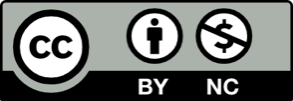 Toto dílo je licencováno pod licencí Creative Commons [CC BY-NC 4.0]. Licenční podmínky navštivte na adrese [https://creativecommons.org/choose/?lang=cs].TSCHECHISCHČESKYDEUTSCHNĚMECKYministerstvoarbeitender Handelprůmysl záležitost/věcder Vereinuvedenídie Mitarbeitvýměnamezinárodníder Wissenschaftlersich beschäftigen